 Crna GoraOPŠTINA ŽABLJAKSekretarijat za uređenje prostora , zaštitu životne sredine i komunalno stambene posloveBroj:352/14-04-19Žabljak,31.03.2014 godineSekretarijat za uređenje prostora, zaštitu životne sredine i komunalno stambene poslove opštineŽabljak,rješavajući po zahtjevu Nacionalnog parka „Durmitor“ za izgradnju elektroenergetskog  objekta u Tepcima opština Žabljak , na osnovu člana 7 i 62a Zakona o uređenju prostora i izgradnji objekata („Sl.list CG“ br. 51/08, 34/11,47/11,, 35/13, 40/13), Prostornog plana posebne namjene za Nacionalni park Durmitor, izdajeURBANISTIČKO TEHNIČKE USLOVEza izgradnju elektroenergetskog objekta – priključnog 10 kV dalekovoda Tepca – Radovan Luka i STS 10/0,4 kV „Radovan Luka“ u zahvatu Prostornog plana posebne namjena za Nacionalni park „ Durmitor“  ŽabljakOBJEKAT:Priključni 10 kV dalekovod Tepca – Radovan Luka i STS 10/0,4 kV- 250 kVA „Radovan Luka“ sa  postojećeg STS 10/0,4 kV Tepca.NAMJENA OBJEKTA: Elektroenergetski objekat za  napajanja električnom energijom Turističkog objekta sa pratećim sadržajima u Radovan Luci opština Žabljak.LOKACIJA OBJEKTA:Trasa dalekovoda prema situaciji koja je prilog ovih uslova.Investitor pri izradi tehničke dokumentacije mora poštovati Tehničke preporuke EPCG i to:-Tehnička preporuka za priključenje potrošača na niskonaponsku mrežu TP-2 (dopunjeno izdanje)-Tehnička preporuka- Tipizacija mjernih mjesta;-Uputstvo i tehnički uslovi za izbor i ugradnju ograničivača strujnog opterećenja;-Tehnička preporuka TP-1b- Distributivna transformatorska stanica DTS-EPCG 10/0,4 Kv.Seizmičke karakteristike:teren pripada prema MCS skali zoni VII i VIII stepenu inteziteta.Žabljak pripada zoni planinskog kontinentalnog klimatskog pojasa .Na osnovu ovih urbanističko tehničkih uslova i projektnog zadatka treba izraditi tehničku dokumentaciju – glavni projekat.Tehničkom dokumentacijom predvidjeti i uslove i mjere zaštite životne sredine.	Glavni projekat se radi u svemu prema odredbama Zakona o uređenju prostora i izgradnji objekata „Sl.list CG br.51/08, 40/10, 34/11, 47/11, 35/13, 39/13 i 40/13, a tehnička dokumentacija podliježe reviziji u skladu sa članom 86 istog zakona.	Preduzeća ili druga pravna lica koja izrađuju glavni projekat, kao i ona koja vrše njegovu reviziju moraju imati licencu izdatu od strane Inženjerske komore.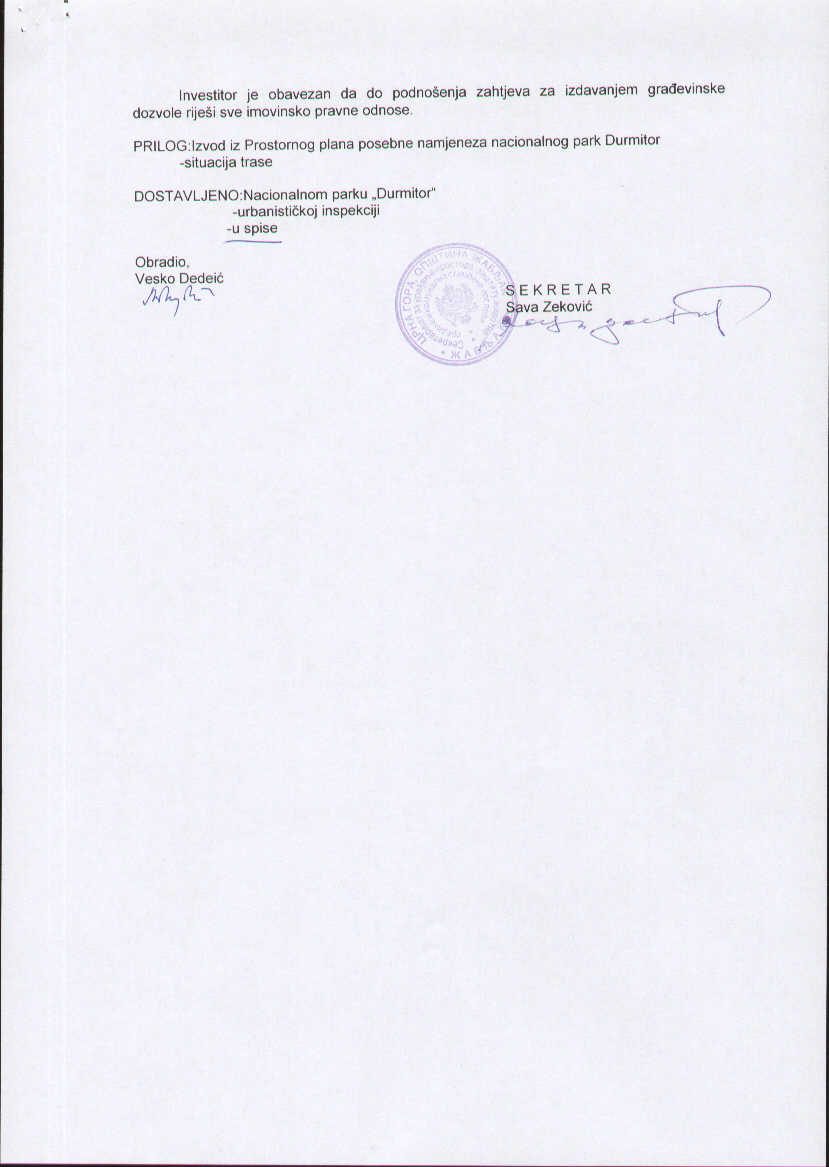 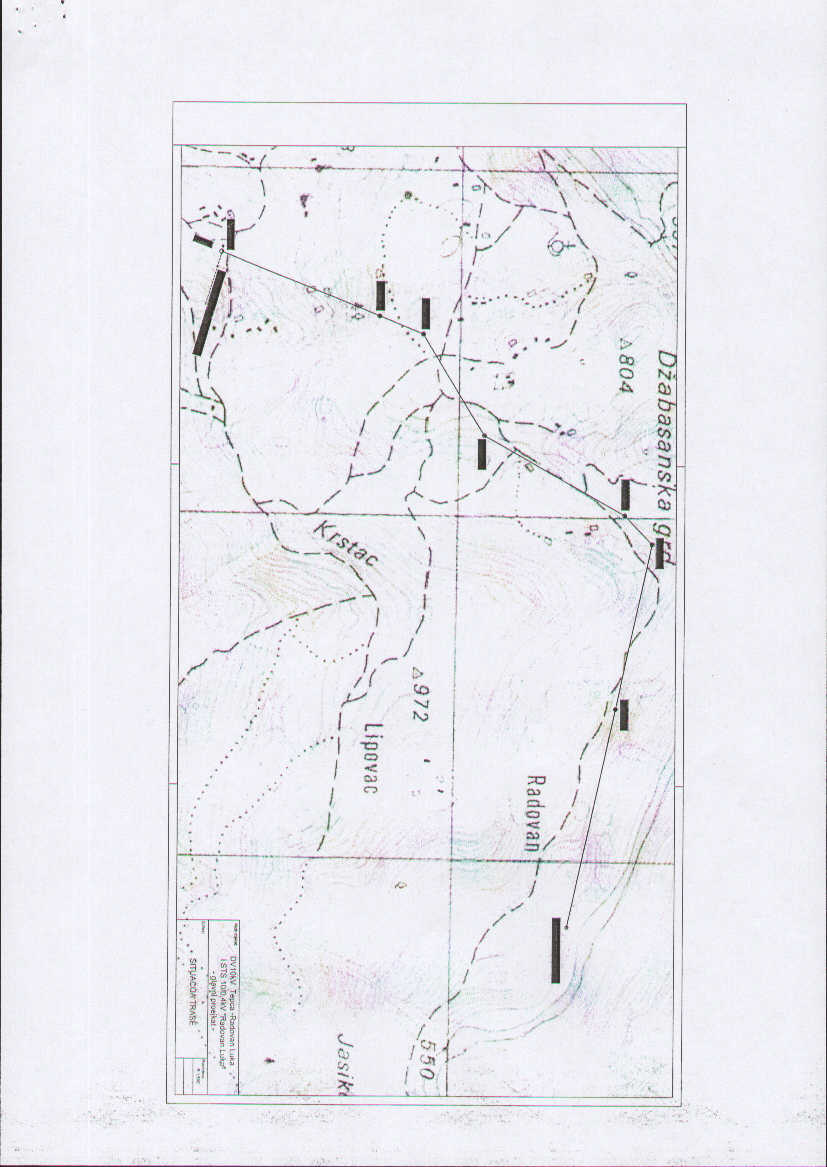 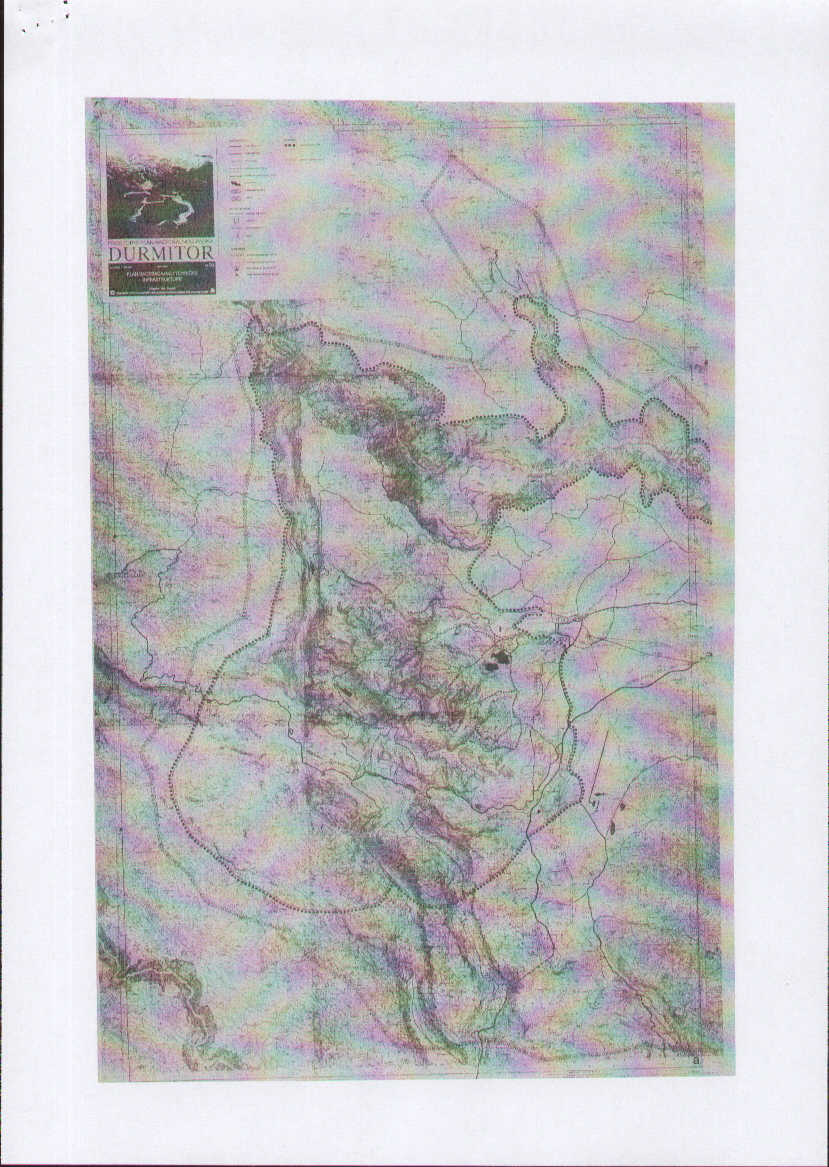 